CONFIDENTIAL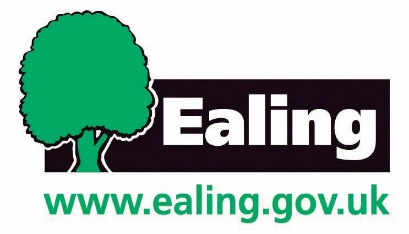 Application for teaching post Please read any guidance notes to help you complete this form. Please type or use black ink. If you are not contacted within 3 weeks of the closing date your application has not been successful.Personal detailsRight to work in the UK2 Present/most recent post For first year teachers please give details of your most recent teaching practice3 Employment history (most recent first)(Please tell us about the jobs you have held (this may include voluntary/unpaid work) and provide an explanation for any gaps in employment as below)Explanation for gap in employment4 Education and training Please give details of education and training you have received. You will need to provide originals or certified copies of relevant certificates at the interview. If you are a first-year teacher please give details of your QTS including skills tests in literacy, numeracy, ICTSecondary educationFurther education and trainingMembership of professional bodiesRelevant short courses5 Rehabilitation of Offenders Act 1974 (as amended) The post you are applying for is exempt from the Rehabilitation of Offenders Act 1974. You must declare any convictions, cautions, reprimands and final warnings that are not protected (filtered out) as defined by the Rehabilitation of Offenders Act 1974 (Exceptions) order 1975 (as amended in 2013). The amendments to the Exceptions Order provide that certain’ spent’ convictions and cautions are 'protected' and are not subject to disclosure to employers and cannot be considered during recruitment.  Here is guidance and criteria on the filtering of these cautions and convictions Please ensure that you answer the following questions honestly as false statements or withholding relevant information will result in one of the following actions being taken:your application will be taken no furtheran offer of employment will be withdrawndisciplinary action leading to dismissal will be taken (if employment has commenced)   You are required to say whether you have any convictions, cautions, reprimands or final warnings that are not protected as defined by the Rehabilitation of Offenders Act 1974 (Exceptions) Order 1975 (as amended in 2013)6 References  You must give details of two referees. The first referee must be your current or recent employer. References from relatives or friends will not be accepted. If you have not worked for some time, please give the name of someone who knows you and who can comment on your ability to do the job. If you are not currently working with children, but you worked with children before, you must provide a reference from that employer, this can include voluntary or unpaid work). We will ask referees for details of any child protection, performance and disciplinary concerns. Please note references will be requested prior to interview in line with current statutory guidance contained in Keeping Children Safe in Education.Any issues raised in the references may be discussed at interview7 Pension8 If you have a disabilityWe may be able to make adjustments/adaptations to job requirements/environment etc 9 Safeguarding childrenEaling schools are committed to safeguarding and promoting the welfare of children. Assessment and testing of applicants’ suitability to work with children is an integral part of the selection process. Any discrepancies or anomalies in information provided will be taken up at interview. Current or previous employers will be contacted as part of the verification process.10 The data you provide to us on this form We are required under the Data Protection Act 2018 and UK General Data Protection Regulations to confirm why we collect personal and/or sensitive information from you, what we use it for and how we will store it. The personal/sensitive information that you provide to us on this form will be used and retained as a part of our Human Resource Management process. This means that we will use the information you provide to inform part of our assessment during the recruitment process. Successful candidates’ information will be used to form the contract of employment and be shared with the school’s payroll service. We may contact relevant organisations to check information you provided on this form, including for safeguarding purposes. If your application is unsuccessful, we will store the information on paper and electronically and dispose of it after 6 months.The council and school are under a duty to protect the public funds they administer, and to this end, should the school or Council employ you, they may use the information you provided on this form within this authority for the prevention and detection of fraud. They may share this information with other bodies administering public funds solely for this purpose.11 Supporting statementMonitoring informationThe school is committed to Equality and Diversity Policy and to ensuring equality of opportunity in employment and provision of services. To support this commitment, all applicants are requested to provide the following information. I am Female  	Male (Please tick the appropriate box) date of birth (dd/mm/yyyy) Ethnic backgroundChoose one section from (A) to (E) then tick the appropriate box to indicate your ethnic background.The Equality Act 2010 defines a person as having a disability if they have ‘a long physical or mental impairment which has a substantial and long-term adverse effect on his/her ability to carry out normal day to day activities’. Ealing Council is actively seeking to employ people with disabilities. We can arrange nearby parking, someone to meet you at the entrance to the building, a sign language interpreter at interview, preferred type of seating etcAdvertising monitoringApplication form produced by Schools' HR, Perceval House, 14-16 Uxbridge Road, Ealing W5 2HLSchool policy statement on the recruitment of ex-offendersExemption from the Rehabilitation of Offenders Act 1974 Ex-offenders must disclose information about spent, as well as unspent convictions if the job for which they are applying is exempted from the Rehabilitation of Offenders Act 1974How this affects school-based jobs All school-based jobs are exempt from the Rehabilitation of Offenders Act as the work brings employees into contact with children who are regarded by the Act as a vulnerable group. Applicants for school-based jobs must, therefore, disclose all spent and unspent convictions, cautions, reprimands and final warnings that are not ‘protected’ (i.e. filtered out) as defined by the Rehabilitation of Offenders Act 1974 (Exceptions) order 1975 (as amended in 2013). The amendments to the Exceptions Order provide that certain ‘spent’ convictions and cautions are ‘protected’ and are not subject to disclosure to employers and cannot be considered. Guidance and criteria on the filtering of these cautions and convictions can be found using the following link. https://www.gov.uk/government/publications/dbs-filtering-guidance All applicants who are offered employment in a school will be subject to a Disclosure and Barring Service (DBS) check before an appointment is confirmed. This will include details of cautions, reprimands, and warnings as well as spent and unspent convictions. An enhanced disclosure (check) may also contain non-conviction information from local police records which a chief police officer thinks may be relevant. The successful applicant will not be eligible to start work until the School has seen notification from the Bureau. Having a criminal record will not necessarily bar someone from working in a school. Criminal records will be considered for recruitment purposes only when the conviction is relevant. Schools undertake not to discriminate unfairly against any subject of a Disclosure based on conviction or other information revealed. When considering a criminal record, the following factors will be considered: Whether the conviction or other matter revealed is relevant to the position in question The seriousness of any offence or other matter revealed The length of time since the offence or other matter occurred Whether the applicant has a pattern of offending behaviour or other relevant matters Whether the applicant’s circumstances have changed since the offending behaviour or the other relevant matters, and The circumstances surrounding the offence and the explanation(s) offered of the offending person. There are, however, offences that would automatically prevent an offer of employment in a school being confirmed. These include: Rape Incest Unlawful sexual intercourse Indecent assault Gross indecency Taking or distributing indecent photographsOther offences which make it unlikely (although not automatic) for an offer of employment in a school to be confirmed include the following: Violent behaviour towards children or young people A sexual, or otherwise inappropriate relationship with a pupil (regardless of whether the pupil is over the legal age of consent) A sexual offence against someone over the age of 16 Any offence involving serious violence Drug trafficking and other drug related offences Stealing school property or monies Deception in relation to employment as a teacher or at a school, for example false claims about qualifications, or failure to disclose past convictions Any conviction which results in a sentence of more than 12 months imprisonment Repeated misconduct or multiple convictions unless of a very minor nature. If appropriate, applicants will be invited to discuss disclosure information before a final recruitment decision is made. It may be necessary at times to update the records of existing employees. Existing employees who are found to have criminal records will not be dismissed as a matter of course. Each case will be considered on its merits, and during consideration an assessment of risk and relevance will be undertaken. The school has adopted the Disclosure and Barring Service code on the use and handling of Disclosure information and will adhere to it under all circumstances. A copy of the code is available from the DBS website. Job you are applying forReference numberClosing date (dd/mm/yyyy)School nameContact name for sending applicationContact telephoneContact emailSurnameForename(s)Previous name(s): Known as or preferred to be known asCurrent addressHome/term time address, if different Home contact numberWork contact numberMobileEmailNational insurance numberDfE number Asylum and Immigration Act 1996 Before you commence work you must provide evidence to demonstrate your right to work in the United Kingdom.Are you eligible to work in the UKYes No Do you need sponsorship (work permit):Yes No NationalityDo you have qualified teacher status (QTS)Yes No If you have qualified since May 2001, have you completed induction successfullyYes No Are you related to anyone employed at the school and/or related to or have a close relationship with any councillor or senior officer (including headteachers or governors) of Ealing Council?Yes No  If yes, provide details: School / college nameAddress including postcodeLocal authority Date appointedPosition heldFull time or part timeMain subjects taughtDate resigned (if applicable)Number of pupils/ studentsAge range of pupils/ studentsBoys/Girls/Mixed Present salary - Give details of any additional allowancesScale/gradeFromdd/mm/yyTodd/mm/yyFull/part time/voluntaryEmployers name, address and contact numberType and size of school/college(if applicable)Position held and salary Reason for leavingFrom dd/mm/ yyTo dd/mm/yyReason for gap in employmentFrom dd/mm/yyTo dd/mm/yyName of school/collegeExaminations passed Subject (inc. awarding body)Level, grade and date awardedFrom dd/mm/yyTo dd/mm/yyName of school/collegeExaminations passed Subject including awarding bodyLevel, grade and date awardedName of body or associationGrade of membership or qualificationsDate awardedName of courseDate awardedDo you have anything to declare in relation to the above?  Yes    No Have you ever been disqualified from working with children and /or included on the Childrens barred list (or its predecessor List 99) or subject to sanctions imposed by a regulatory body e.g TRA, DfE, DBS?Yes    No If you answered yes to either of the above questions, please provide details below or submit written details in a sealed envelope addressed in confidence to the Headteacher or Chair of Governors:Reference 1 NameJob titleAddress including postcode EmailContact numberReference 2 NameJob titleAddress including postcode EmailContact numberAre you currently paying into the teachers pension scheme?Yes	  No  Have you elected to opt-out of the teachers pension scheme?Yes	  No   If yes, what was the opt out dateAre you currently paying into any other occupational or private pension scheme?Yes	  No  If yes, please provide detailsAre you in receipt of a pension from the teachers pension scheme?  Yes	  No  If yes, please provide details and type of retirement awardedIs there anything we need to know about a disability that you have to offer you a fair selection interview?Yes	No If yes, please give details of any adjustment requiredI declare the information I provided on this form is correct to the best of my knowledge and belief, and I understand that any false statements I make on this form could result in my application being rejected or summary dismissal and possible referral to the teachers’ regulation agency or the police if appropriate. I agree that the information I have provided on this application for employment may be stored and processed for the purposes set out above. If applying online, you will be asked to sign your application at interview.If you wish to be informed about the information that is held about you please contact the school you are applying to or are employed at, in the first instance.Date(dd/mm/yyyy):    	Signed ____________________________Your supporting statement should cover the criteria for shortlisting in the person specification. In some instances, this will be all of the criteria listed in the person specification, for others only certain criteria will require a response from you. Please read the person specification for further guidance.  If no instructions are given, please answer all of the criteria. For each criterion please explain/give examples of how your skills, knowledge and experience make you suitable for the job. If completing a paper application form you can attach extra sheets if required. Please note CVs will not be acceptedA	WhiteTick one	British	Irish	Any other white background, please specifyB	Mixed	White and Black African 	White and Black Caribbean	White and Asian	Any other mixed background, please specifyC	Asian or Asian British	Indian	Pakistani 	Bangladeshi	Any other Asian background, please specifyD	Black or Black British	Caribbean 	African	Any other black background, please specifyE	Chinese or other ethnic group	Chinese	Any other ethnic group, please specifyDo you consider yourself to have a disability? Yes	  No How did you find out about this vacancy? Name of the newspaper/journal, council jobs list, web site, friend etc